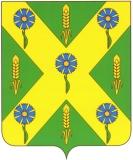 РОССИЙСКАЯ ФЕДЕРАЦИЯОРЛОВСКАЯ ОБЛАСТЬ                       Новосильский  районный  Совет                                народных  депутатов303500     Орловская обл. г. Новосиль ул. К. Маркса 16                                           	    т. 2-19-59РЕШЕНИЕ               27 апреля 2018 года	№  112 - РСОб исполнении бюджетаНовосильского района за 2017 год	Руководствуясь статьей 264,6 Бюджетного кодекса Российской Федерации, Уставом Новосильского района, Положением о бюджетном процессе в Новосильском районе (с учетом внесенных изменений),  Новосильский районный Совет народных депутатов РЕШИЛ:Утвердить отчет об исполнении бюджета муниципального района за 2017 год  по доходам в сумме 164021,689 тыс.рублей, по расходам в сумме 173047,070 тыс. рублей, с превышением расходов над доходами (дефицит бюджета муниципального района) в сумме 9025,4 тыс. рублей и со следующими показателями:Доходов бюджета муниципального района за 2017 год по кодам классификации доходов бюджетов согласно приложению 3 к настоящему решению.Расходов бюджета муниципального района за 2017 год по разделам и подразделам классификации расходов бюджетов согласно приложению 4 к настоящему решению;Расходов бюджета муниципального района за 2017 год по ведомственной структуре расходов бюджета муниципального района согласно приложению 5 к настоящему решению;Источников финансирования дефицита бюджета муниципального района за 2017 год по кодам классификации источников финансирования дефицитов бюджетов согласно приложению 1 к настоящему решению;Источников финансирования дефицита бюджета муниципального района за 2017 год по кодам групп, подгрупп, статей, видов источников финансирования дефицитов бюджетов, классификации операций сектора государственного управления, относящихся к источникам финансирования дефицитов бюджетов, согласно приложению 2 к настоящему решению.2. Утвердить отчет о расходовании средств резервного фонда администрации Новосильского района согласно приложению 11 к настоящему решению.          3. Опубликовать настоящее решение   на официальном сайте администрации Новосильского района.          4.  Контроль за исполнением принятого решения возложить на комиссию по бюджету, налогам и экономической реформе.5. Настоящее решение вступает в силу с момента опубликования. Председатель Новосильскогорайонного  Совета народных депутатов                                    К. В. Лазарев                 